แผนพัฒนาคุณภาพ (Improvement Plan) ประจำปีการศึกษา 2564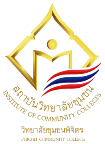 วิทยาลัยชุมชนพิจิตร  ระดับหลักสูตรอนุปริญญาสาขาวิชา.การปกครองท้องถิ่นตามข้อเสนอแนะและแนวทางการพัฒนาปรับปรุง ของคณะกรรมการประเมินคุณภาพการศึกษาภายใน ประจำปีการศึกษา 2563ผ่านความเห็นชอบจากที่ประชุมคณะกรรมการสภาวิทยาลัยชุมชนพิจิตรในคราวประชุม ครั้งที่ …..…/………… วันที่ .........................................................................วิทยาลัยชุมชนพิจิตรสถาบันวิทยาลัยชุมชนกระทรวงการอุดมศึกษา วิทยาศาสตร์ วิจัยและนวัตกรรมองค์ประกอบข้อเสนอแนะแนวทางการแก้ไข(แผนงาน/โครงการ/กิจกรรม)ผลลัพธ์ที่คาดว่าจะเกิดขึ้น(ตัวชี้วัดความสำเร็จ)ผลลัพธ์ที่เกิดขึ้นจริงบรรลุ (/)/ไม่บรรลุ (X)ผู้รับผิดชอบผู้กำกับภาพรวมการบริหารหลักสูตร ผู้รับผิดชอบควรพิจารณา ความเชื่อมโยงของกิจกรรมที่สำคัญที่มีผลกระทบต่อการจัดการเรียนการสอน และควรมีการวางแผนการดำเนินการให้เป็นขั้นตอนที่บูรณาการไปในทิศทางเดียวกัน  มีวัตถุประสงค์เป้าหมายชัดเจนและมีกระบวนการทำงานสุดท้ายได้ผลลัพธ์ที่เหมาะสม เป็นไปตามเป้าหมายที่หลักสูตรกำหนด และควรมีการวางแผนการประชุมในกิจกรรมต่าง ๆ ที่เกิดขึ้นในหลักสูตรเป็นประจำ1.หลักสูตรควรกำหนดระบบและกลไกในการบริหารหลักสูตร กำหนดกิจกรรมที่ต้องดำเนินการในแต่ละช่วงเวลา นำมาจัดทำเป็นแผนปฏิบัติการตลอดทั้งปี โดยระบุแผนปฏิบัติงานเป็นรายเดือนในกิจกรรมที่เกี่ยวข้องกับการจัดเรียนการสอน โดยกำหนดวิธีการทำงานในแต่ละช่วงเวลา และกำหนดกิจกรรมในช่วงเวลาที่มีการจัดการเรียนการสอน หากมีปัญหา หรือความไม่สมบูรณ์ของกิจกรรมเกิดขึ้นให้เขียนข้อเสนอแนะ และทำการปรับปรุงในรอบต่อไป/ระยะเวลาการจัดการศึกษา และทุกกิจกรรมจะต้องดำเนินการโดยนำ PDCA มากำกับการทำงาน1.หลักสูตรมีการบริหารจัดการที่ดีมีคุณภาพ มีการวางแผนในการดำเนินงานอย่างเป็นระบบ2.อาจารย์ประจำหลักสูตรมีส่วนร่วมในการบริหารหลักสูตรไม่น้อยกว่า ร้อยละ 80 % 3.หลักสูตรมีการวางแผนด้านการจัดการทรัพยากรทุกด้านที่มีประสิทธิภาพ เพื่อใช้ในการดำเนินการของหลักสูตร เช่น คน เงิน และวัสดุอุปกรณ์ต่าง ๆที่เกี่ยวข้องกับหลักสูตรอย่างเหมาะสม มีการจัดหาองค์กร, เครือข่ายความร่วมมือในการจัดการศึกษาร่วมกันหรือแหล่งเรียนรู้ที่เป็นประโยชน์ต่อการจัด การศึกษาให้แก่นักศึกษา เพื่อเพิ่มศักยภาพในการจัดการเรียนรู้ให้แก่ผู้เรียน4.หลักสูตรสามารถพัฒนาการดำเนินงานในหลักสูตรให้อยู่ในเกณฑ์ระดับที่ดีเป็นไปตามมาตรฐานที่กำหนดซึ่งมีการกำหนดเป้าหมายการรายงานการประเมินตนเองของหลักสูตรในระดับคะแนน 3.5 ขึ้นไปอาจารย์ประจำหลักสูตร-รองผู้อำนวยการฝ่ายวิชาการ-หัวหน้าสำนักวิชาการอาจารย์ประจำหลักสูตรทุกคนควรให้ความสำคัญ และรับผิดชอบต่อกิจกรรมต่าง ๆที่ได้รับมอบหมาย และร่วมมือทำงานไปในทิศทางเดียวกัน นอกจากนั้นควรทำความเข้าใจกับเกณฑ์การประกันคุณภาพที่สถาบันกำหนด และเขียนรายงานให้เข้าใจว่าทำกิจกรรมแต่ละอย่างอย่างไร จะทำให้การจัดทำแบบรายงานประเมินตนเอง (SAR) มีคุณภาพ มีข้อมูลที่เหมาะสม เป็นจริง และเป็นรายงานที่ทำให้เกิดประโยชน์ทั้งผู้ประเมิน นักศึกษา อาจารย์ สถาบัน หรือบุคคลอื่นที่สนใจ1.ควรสร้างความเข้าใจในความถูกต้องของเกณฑ์สิ่งที่เกณฑ์ต้องการ วิธีการจัดเก็บข้อมูลของแต่ละตัวบ่งชี้ นำมาจัดทำแบบรายงานประเมินตนเองแต่ละองค์ประกอบ โดยกำหนดระยะเวลาการจัดทำรายงานแต่ละองค์ประกอบที่ชัดเจน และงานประกันคุณภาพทำการตรวจสอบความถูกต้อง และให้ข้อเสนอแนะกับหลักสูตรนำไปปรับปรุง โดยกำหนดช่วงเวลาที่เหมาะสม ที่จะทำการตรวจสอบแต่ละองค์ประกอบได้สรุปผลการจัดทำ SAR สุดท้าย2.หลักสูตรต้องมอบหมายงานให้อาจารย์แต่ละหลักสูตรรับผิดชอบแต่ละองค์ประกอบ และควรสร้างความเข้าใจกับเกณฑ์ประกันคุณภาพการศึกษามีการบริหารจัดการที่มีคุณภาพ มีการวางแผนทุกขั้นตอนในการทำงานมีการจัดการทรัพยากรทุกด้าน เพื่อใช้ในการดำเนินการ เช่น คน เงิน และวัสดุอุปกรณ์ต่าง ๆกับหลักสูตรอย่างเหมาะสม และส่งผลให้รายงานการประเมินตนเองมีประสิทธิภาพ และเกณฑ์การประเมินควรได้ระดับคะแนน ... ขึ้นไป(ขั้นต่ำ 3.5)1.หลักสูตรจัดให้มีการประชุมชี้แจงทำความเข้าใจร่วมกันระหว่างอาจารย์ประจำหลักสูตรและผู้ที่เกี่ยวข้องกับเกณฑ์การประกันคุณภาพระดับหลักสูตร การดำเนินงานให้มีการสอดรับกับเกณฑ์การประกันคุณภาพการศึกษา มีการมอบหมายและกำหนดภาระงานให้มีความชัดเจน(ผู้รับผิดชอบ) ในการวางแผนการดำเนินงานร่วมกันและการติดตามรวบรวมข้อมูลในแต่ละตัวบ่งชี้ เพื่อใช้ประกอบการเขียนรายงานการประเมินตนเองของหลักสูตร2. หลักสูตรมีการชี้แจงทำความเข้าใจและมอบหมายให้อาจารย์ประจำหลักสูตรมีหน้าที่ในการส่งเสริม ติดตามและรวบรวมข้อมูลการดำเนินงานด้านต่างๆของหลักสูตร ส่งเสริมให้อาจารย์ผู้สอนมีส่วนร่วมในการประกันคุณภาพของหลักสูตร และมีความเข้าใจในการพัฒนาผลการดำเนินงานของหลักสูตรร่วมกัน เพื่อประสิทธิภาพในการดำเนินงานของหลักสูตร และผลการประเมินระดับหลักสูตรที่ดี3.ฝ่ายวิชาการและหลักสูตรมีการแต่งตั้งเจ้าหน้าที่ในการปฏิบัติงานสนับสนุนการดำเนินงานด้านเอกสารให้แก่หลักสูตรและประสานกับฝ่ายต่างๆ เพื่อรองรับการทำงานด้านเอกสารของหลักสูตรอย่างเป็นระบบและมีประสิทธิภาพอาจารย์ประจำหลักสูตร-รองผู้อำนวยการฝ่ายวิชาการ-หัวหน้าสำนักวิชาการวิทยาลัยควรมีนโยบายการบริหารบุคลากรอย่างเหมาะสมในทุกหน่วยจัดการศึกษา โดยมีการแบ่งปันทรัพยากรร่วมกัน โดยเฉพาะอย่างยิ่งด้านอาจารย์ผู้สอนให้มีการปฏิบัติงานตรงกับความชำนาญและศาสตร์ของตนเอง และสามารถสอนได้ทุกกลุ่ม ทุกระดับ และทุกหน่วยจัดการศึกษา เพื่อสร้างมาตรฐานด้านการเรียนการสอนให้เป็นในรูปแบบเดียวกัน1.หลักสูตรอนุปริญญามีการจัดการศึกษาในหลายแต่ละพื้นที่ และมีอาจารย์ประจำวิชาที่แตกต่างกัน หลักสูตรควรให้อาจารย์ที่สอนตามรายวิชานั้นมาจัดทำแผนการเรียนการสอนร่วมกัน กำหนดหัวข้อรายละเอียดของการสอนในระยะเวลาที่ใกล้เคียงกัน แผนการสอนชุดเดียวกัน และใช้ใบงานในแต่ละหน่วยการเรียนรู้เหมือนกัน และวิธีการวัด และประเมินผลแบบทดสอบชุดเดียวกัน โดยประธานหลักสูตรทำหน้าที่กำกับการเรียนการสอน1.หลักสูตรมีการดำเนินการกำหนดเป็นนโยบายในการจัดการเรียนการสอนของหลักสูตรโดยกำหนดให้อาจารย์ผู้สอนที่รับผิดชอบรายวิชาเดียวกันในแต่ละสถานที่จัดการเรียนการสอนดำเนินการพัฒนา มคอ.3 เอกสารประกอบการสอน, ข้อสอบกลางภาค,ข้อสอบปลายภาคที่ใช้สำหรับวัดผลประเมินผลร่วมกัน โดยสามมารถนำไปประยุกต์ใช้ได้กับนักศึกษาทุกรุ่น เพื่อความเป็นมาตรฐานเดียวกันในการจัดการศึกษาและผู้เรียนได้รับการพัฒนาการเรียนรู้ที่ใกล้เคียงกันโดยหลักสูตรมีการส่งเสริมกำกับติดตามเป็นระยะสำนักวิชาการหลักสูตร-รองผู้อำนวยการฝ่ายวิชาการ-หัวหน้าสำนักวิชาการหลักสูตรมีการพัฒนาสื่อการสอน ที่เป็นสื่อทำมือ เพื่อดึงดูดความสนใจของเด็กตามวัยของผู้เรียนหลักสูตรควรเพิ่มการพัฒนาสื่อทางดิจิตอล เพื่อสามารถผลิตสื่อที่ทันสมัยและจูงใจผู้เรียน ตอนสนองความต้องการของกลุ่มเป้าหมายที่ทันเวลา และสามารถส่งผลให้ผู้เรียนได้ทำการพัฒนาสื่อการสอนตามสภาพพื้นที่ ที่เหมาะสม เช่น สภาพพื้นที่ห่างไกลสามารถที่จะใช้สื่อทำมือได้ แต่ถ้าเข้ามาในสภาพสังคมเมืองจะสามารถใช้สื่อการสอนที่เป็นเทคโนโลยีที่ทันสมัยได้1.อาจารย์ประจำหลักสูตรประชุมหารือแนวทางการพัฒนาการดำเนินงานของหลักสูตรร่วมกันและเสนอข้อมูลต่อสำนักวิชาการเพื่อดำเนินงานร่วมกันในการพัฒนาสื่อการเรียนรู้ให้แก่ผู้เรียน2. สร้างเครือข่ายความร่วมมือในการจัดการศึกษาร่วมกันกับภาคีเครือข่ายที่เกี่ยวข้อง(มหาวิทยาลัยต่างๆ,องค์กรปกครองส่วนท้องถิ่น,ภาคเอกชน, อื่นๆ) เพื่อประโยชน์ในการจัดการการศึกษาและการเรียนรู้ของผู้เรียนและดำเนินงานจัดการศึกษาของทางวิทยาลัย3.กำหนดเป็นนโยบายของหลักสูตร ให้รายวิชาที่สามารถจัดการเรียนการสอนนอกห้องเรียนหรือจัดการเรียนการสอนตามแหล่งเรียนรู้ต่างๆในชุมชนหรือพื้นที่ใกล้เคียงได้ ให้สามารถบูรณาการจัดการเรียนการสอนในหน่วยการเรียนรู้ที่เกี่ยวข้องได้1. อาจารย์ประจำหลักสูตร2. สำนักวิชาการ1. อาจารย์ประจำหลักสูตร2. สำนักวิชาการองค์ประกอบที่ 1การกำกับมาตรฐานหลักสูตร พบว่าหลักสูตรมีมีอาจารย์ที่มีคุณสมบัติตามเกณฑ์ที่วิทยาลัยชุมชนกำหนด แต่สิ่งที่ต้องคำนึงถึงคือการใช้บุคลากรจากภายนอก ต้องพิจารณาว่าอาจารย์เหล่านั้น จะให้ความสำคัญกับการช่วยเหลืออาจารย์ภายในดูแลนักศึกษาอย่างทั่วถึงหรือไม่ และบางหลักสูตรที่มีอาจารย์ภายในเพียงพอ แต่ดูแลนักศึกษาในระดับ ปวช./ปวส. สามารถนำมาเป็นอาจารย์ประจำหลักสูตรในระดับอนุปริญญาได้1. หลักสูตรต้องสร้างความเข้าใจเกี่ยวกับเกณฑ์มาตรฐานหลักสูตรว่า อาจารย์ประจำหลักสูตรต้องดูแลนักศึกษา แต่หลักสูตรใช้อาจารย์จากภายนอกมาเป็นอาจารย์ประจำหลักสูตร จะต้องดำเนินการดังนี้1.1. มอบหมายอาจารย์ที่อยู่ภายในหน่วยจัดซึ่งเป็นอาจารย์ที่สอนภายในสาขานั้น แต่บางส่วนอาจจะไม่ใช่อาจารย์ประจำหลักสูตร ภายในการกำกับของอาจารย์ประจำหลักสูตร1.2. หัวหน้าหน่วยจัดในเขตพื้นที่ได้รับมอบหมายจากประธานหลักสูตรให้ทำหน้าที่เป็นอาจารย์ที่ปรึกษา หรือมอบหมายให้อาจารย์ท่านอื่นที่ประจำในหน่วยงานนั้นทำหน้าที่ดูแลนักศึกษา1.3. ในส่วนของแม่ค่ายจะมีเจ้าหน้าที่หนึ่งคนทำหน้าที่ช่วยเหลือประธานหลักสูตรในการดำเนินการที่เกี่ยวข้องกับการบริหารหลักสูตร1.หลักสูตรสามารถบริหารงานภาพรวมของหลักสูตรให้มีความสมบูรณ์มากขึ้นมีการบริหารจัดการที่ดี ส่งผลให้การดำเนินการจัดทำแบบรายงานประเมินตนเองมีคุณภาพที่ดีขึ้น และเสร็จตามเวลาที่กำหนด2.การกำกับติดตามและคอยดูแลช่วยเหลือนักศึกษาผ่านระบบอาจารย์ที่ปรึกษามีประสิทธิภาพ สามารถลดปัญหาออกกลางคันของนักศึกษาได้อาจารย์ประจำหลักสูตรสำนักวิชาการรองผู้อำนวยการฝ่ายวิชาการสำนักวิชาการองค์ประกอบที่ 2ผู้สำเร็จการศึกษามีจำนวนน้อยเมื่อเทียบกับจำนวนนักศึกษาที่รับเข้าในหลักสูตร หลักสูตรต้องหากลวิธีในการดูแลผู้เรียนให้มีความเข้าใจที่จะศึกษาต่อในหลักสูตรจนจบการศึกษา1.หลักสูตรต้องวิเคราะห์ข้อมูลพื้นฐานหลักสูตรสามปีต่อเนื่องในด้านจำนวนผู้เข้าศึกษา อัตราการคงอยู่ของผู้เรียนร้อยละของผู้เรียนที่สำเร็จการศึกษา อัตราการมีงานทำ ความก้าวหน้าของศิษย์เก่า2.นำข้อมูลมาวิเคราะห์เพื่อหาจุดเด่น และจุดอ่อนของหลักสูตรในการจัดการศึกษา3.อาจารย์ประจำหลักสูตร และผู้เกี่ยวข้องนำข้อมูลมาประชุมปรึกษาหารือ และหาแนวทางแก้ไข4.มอบหมายให้อาจารย์ หรือบุคลากรภายในหลักสูตรกำกับติดตาม หากมีปัญหานำเสนอที่ประชุม แก้ไข5.มอบนโยบายให้อาจารย์ที่ปรึกษาเพื่อแก้ปัญหาส่วนตัวของนักศึกษาแต่ละคน เพื่อนักศึกษาสามารถศึกษาต่อได้จะส่งผลให้อัตราการสำเร็จการศึกษาเพิ่มขึ้น1.อัตราการสำเร็จการศึกษาประจำปีการศึกษา 2564 เพิ่มขึ้นร้อยละ 90%อาจารย์ประจำหลักสูตรสำนักวิชาการรองผู้อำนวยการฝ่ายวิชาการสำนักวิชาการองค์ประกอบที่ 3หลักสูตรมีระบบและกลไกในการบริหารระบบอาจารย์ที่ปรึกษา มีการมอบหมายงาน แต่ไม่ได้แสดงถึงผลลัพธ์ที่เกิดขึ้น หลักสูตรควรหาวิธีการเฝ้าระวังว่ากระบวนการในการดูแลนักศึกษาจะส่งผลต่อผู้เรียนและทำให้ผู้เรียนมีความสุขได้อย่างไร และจะส่งผลให้อัตราการออกกลางคันของผู้เรียนลดลงได้อย่างไร1. หลักสูตรมีระบบและกลไกในการดูแลนักศึกษาโดยมอบหมายให้อาจารย์แต่ละบุคคลรับผิดชอบนักศึกษาอย่างชัดเจน และมีคู่มือตลอดจนการอบรมให้อาจารย์ที่ปรึกษามีความเข้าใจหน้าที่ และบทบาทของตนเอง2. หลักสูตรควรหาวิธีการแก้ไข โดยเพิ่มเทคนิคการกำกับติดตามผู้เรียนรายบุคคลที่อาจารย์แต่ละท่านรับผิดชอบ โดยบันทึกข้อมูลนักศึกษารายบุคคลเป็นลายลักษณ์อักษร 3. หลักสูตรควรสรุปเป็นลายลักษณ์อักษรว่าสามารถแก้ปัญหาส่วนตัว หรือปัญหาด้านการเรียนการสอนกับผู้เรียนได้อย่างไร โดยมีหลักฐานเชิงประจักษ์1.จัดทำระบบอาจารย์ที่ปรึกษาและติดตามกำกับดูแลให้มีประสิทธิภาพซึ่งจะช่วยสามารถแก้ปัญหาให้แก่ผู้เรียนในระหว่างที่กำลังศึกษาอยู่กับวิทยาลัยได้ ส่งผลให้การแก้ไขปัญหาผู้เรียนด้านต่างๆ ,การเรียนการสอนและปัญหาชีวิตส่วนตัวได้ร้อยละ 70% ของผู้เรียนทั้งหมดอาจารย์ประจำหลักสูตร/หน่วยจัดการศึกษา/อาจารย์ผู้สอนที่ได้รับมอบหมายรองผู้อำนวยการฝ่ายวิชาการหัวหน้าสำนักวิชาการกระบวนการพัฒนานักศึกษาควรถูกนำมาบูรณาการกับการเรียน การสอน ไม่ใช่แยกกัน และนำมาเขียนข้อเสนอแนะว่ามีอะไรที่ควรนำมาบูรณาการและจะส่งผลลัพธ์ให้ผู้เรียนเป็นคนดีมีคุณภาพได้อย่างไรบ้าง1.การพัฒนานักศึกษาหลักสูตรควรนำผลลัพธ์จากโครงการพัฒนานักศึกษาที่มีการดำเนินการในปีนั้นมาพิจารณาว่ากิจกรรมโครงการที่งานพัฒนานักศึกษาดำเนินการสามารถที่จะพัฒนาศักยภาพของนักศึกษาในหลักสูตรอย่างไร และนำมาบูรณาการกับกิจกรรมเสริมหลักสูตรที่จัดในรายวิชาของหลักสูตรที่แสดงถึงทักษะชีวิต และเทคนิคการทำงานร่วมกับผู้อื่นที่ผู้เรียนจะได้จากกิจกรรมทั้งสองแหล่งนำมาบูรณาการในตัวผู้เรียน1.นักศึกษาปัจจุบัน และที่สำเร็จการศึกษาในปีการศึกษา สามารถพัฒนาตนเองในด้านความรู้ทางวิชาชีพ และสามารถนำความรู้ไปประยุกต์ใช้ในการปฏิบัติงานจริงผนวกกับกิจกรรมต่าง ๆที่ดำเนินการจากโครงการพัฒนานักศึกษา และกิจกรรมเสริมหลักสูตรในรายวิชา จะช่วยนักศึกษาคิดเป็น วิเคราะห์ได้ แก้ปัญหาได้ สื่อสารกับบุคคลทั่วไปได้เป็นอย่างดีมีวุฒิภาวะมีคุณธรรมจริยธรรม มีจิตอาสา ฯลฯ จะส่งผลให้ผู้สำเร็จการศึกษาจากหลักสูตรเป็นที่ยอมรับ และมีคุณค่ากับชุมชน และสังคมนั้น ๆอาจารย์ผู้สอน,อาจารย์ประจำหลักสูตรรองผู้อำนวยการฝ่ายวิชาการหัวหน้าสำนักวิชาการอัตราการคงอยู่ของผู้เรียนในหลักสูตรมีจำนวนลดลงสูงมาก หลักสูตรควรวิเคราะห์หาสาเหตุและเสนอแนวทางการแก้ไขโดยเร่งด่วน1.ในปีการศึกษาปัจจุบัน 2/2564 หลักสูตรคงเหลือการดูแลนักศึกษา 1 ห้องเรียน เนื่องจากชลอการรับสมัครนักศึกษาและปรับเปลี่ยนเป็นหลักสูตรใกล้เคียงกัน (รัฐประศาสนศาสตร) จึงมุ่งเน้นให้นักศึกษาในหลักสูตรที่เหลืออยู่สำเร็จการศึกษาได้ทั้งหมด ตามระยะเวลาที่กำหนด1.ร้อยละอัตราคงอยู่ และผู้สำเร็จการศึกษาของหลักสูตรเพิ่มขึ้น 95 %อาจารย์ประจำหลักสูตรรองผู้อำนวยการฝ่ายวิชาการหัวหน้าสำนักวิชาการองค์ประกอบที่ 4หลักสูตรควรให้ความสำคัญกับการบริหารอาจารย์ โดยกำหนดให้มีการประเมินอาจารย์เมื่อครบสัญญาจ้าง มีการมอบหมายงานอย่างเหมาะสม ดูแลความสุขให้อาจารย์ในหลักสูตรได้อย่างดี และควรมีระบบของการพัฒนาบุคลากรทั้งอาจารย์ประจำและอาจารย์พิเศษอย่างเหมาะสม โดยเฉพาะการจัดทำแผนพัฒนาบุคลากรรายบุคคล (IDP) ระยะยาว และให้มีการติดตามผลลัพธ์ตามแผนพัฒนาที่กำหนดไว้ 1.หลักสูตรควรมีการประเมินอาจารย์ประจำหลักสูตรที่มาจากอาจารย์พิเศษ หรืออาจารย์ประจำที่มีสัญญาจ้างรายปีหากมีการมอบหมายงานบางส่วนให้อาจารย์ อาจารย์ไม่ดำเนินการ หรือดำเนินการอย่างขาดประสิทธิภาพ ซึ่งส่งผลกระทบต่อการประเมินหลักสูตร หลักสูตรจะต้องนำผลการดำเนินการนี้เสนอฝ่ายวิชาการเพื่อเปลี่ยนแปลงผู้รับผิดชอบ หากมีโอกาสจะต้องคัดเลือกคนที่มีคุณสมบัติที่เหมาะสมมาทำหน้าที่แทน เพื่อจะทำให้การบริหารงานของหลักสูตรเป็นไปตามเป้าหมายมีประสิทธิภาพยิ่งขึ้น และเกิดการพัฒนาอย่างต่อเนื่องผลการประเมินหลักสูตรในองค์ประกอบที่ 4 มีแนวโน้มสูงขึ้นโดยเฉลี่ยร้อยละ 70%อาจารย์ประจำหลักสูตรรองผู้อำนวยการฝ่ายวิชาการหัวหน้าสำนักวิชาการองค์ประกอบที่ 5หลักสูตรควรระบุว่ารายวิชาที่ปรับปรุงหรือพิจารณาขึ้นมานั้นมีจุดเด่น อัตลักษณ์ที่แตกต่างจากหลักสูตรเดิมหรือสถาบันการศึกษาอื่น ๆ อย่างไรบ้าง อะไรคือความแตกต่างของหลักสูตรที่จะดึงดูดความสนใจของผู้เรียน และในปีการศึกษา 2563 ที่ผ่านมา หลักสูตรมีประเด็นความรู้ใหม่ๆ ที่เกิดขึ้นในโลกปัจจุบัน จะนำมาสอนนักศึกษาเพื่อความทันสมัยอย่างไรบ้าง1.หลักสูตรได้ดำเนินการพัฒนาหลักสูตรตามเกณฑ์ที่สถาบันกำหนดโดยมีการปรับปรุงหลักสูตรทุก 5 ปี แต่สถาบันเปิดโอกาสให้หลักสูตรพัฒนาโดยนำข้อมูลจากพื้นที่มาเป็นปัจจัยในการพัฒนาให้ตรงกับความต้องการของกลุ่มเป้าหมาย และเป็นไปตามอัตลักษณ์ ของหลักสูตร2. หลักสูตรการปกครองท้องถิ่น มีอัตลักษณ์ของหลักสูตรดังนี้ มุ่งมั่นพัฒนาคน สู่การพัฒนาผู้นำ เพื่อการพัฒนาท้องถิ่นและประเทศชาติที่ยั่งยืน และหลักสูตรได้นำอัตลักษณ์ของหลักสูตรมากำกับกระบวนการจัดการเรียนการสอนเพื่อให้ผู้เรียนในหลักสูตร การปกครองท้องถิ่น มีศักยภาพความชำนาญ และมีความโดดเด่นตามอัตลักษณ์ ที่แตกต่างกับหลักสูตรอื่น ๆ ทั่ว ๆ ไป3. ในแต่ละปีสภาวะแวดล้อมของหลักสูตรมีการเปลี่ยนแปลงตลอดเวลาโดยเฉพาะมีเทคโนโลยีที่ทันสมัย หรือกฎระเบียบต่าง ๆที่เกิดขึ้นใหม่ ซึ่งผู้เรียนมีความจำเป็นต้องรู้ หรือปฏิบัติได้ แต่หลักสูตรยังไม่มีการปรับปรุงเพื่อให้ผู้เรียนได้มีความเข้าใจ และเปลี่ยนแปลงตามสภาพแวดล้อมที่เกิดขึ้น หลักสูตรจะต้องนำเทคโนโลยีใหม่ ๆ หรือสิ่งใหม่ ๆที่เกิดขึ้นในปัจจุบันมาให้ความรู้กับผู้เรียน เพื่อผู้เรียนจะได้มีศักยภาพในการประกอบอาชีพในอนาคตที่ดียิ่งขึ้น1.หลักสูตรมีอัตลักษณ์ที่แสดงความโดดเด่นและความแตกต่างจากคู่แข่งขันที่ส่งผลต่อการบริหารหลักสูตรให้ตรงกับอัตลักษณ์หลักสูตรมากยิ่งขึ้น มุ่งเน้นปลูกฝังให้นักศึกษามีความเป็นผู้นำ มีจิตสาธารณะ มีความรับผิดชอบต่อสังคมส่วนรวม มีคุณธรรม จริยธรรม ในการอยู่ร่วมกับผู้อื่นในสังคม2.มีรายวิชา หรือกระบวนการจัดการเรียนการสอนที่นำเนื้อหาที่ทันสมัย ที่เกิดขึ้นในปัจจุบัน และไม่ได้ระบุไว้ใน3.เกิดการพัฒนาในหลักสูตรอย่างต่อเนื่องในทุกด้านจากผู้มีส่วนเกี่ยวข้อง ส่งผลให้การดำเนินงานมีประสิทธิภาพอาจารย์ประจำหลักสูตร/อาจารย์ผู้สอน-รองผู้อำนวยการฝ่ายวิชาการ-หัวหน้าสำนักวิชาการกระบวนการในการจัดการเรียนการสอน การมอบหมายรายวิชาให้อาจารย์ผู้สอน เทคนิคการสอนออนไลน์ที่มีประสิทธิภาพ การสอนภาคปฏิบัติ การทำ Project ของผู้เรียน และการฝึกงานในสถานประกอบการ สิ่งเหล่านี้จะต้องแสดงรายละเอียด วิธีปฏิบัติที่ส่งผลให้ผู้เรียนมีคุณภาพยิ่งขึ้น ตลอดจนการติดตามผลลัพธ์ การเรียนรู้ของผู้เรียนและวิธีการทวนสอบที่เหมาะสมทั้งหมด จะส่งผลให้การจัดการเรียนการสอนมีประสิทธิภาพยิ่งขึ้น1. กระบวนการในการจัดการเรียนการสอนเพื่อให้เป็นการบริหารหลักสูตรให้มีคุณภาพ หลักสูตรต้องดำเนินการดังต่อไปนี้ 1.1 การจัดอาจารย์ผู้สอน ทั้งอาจารย์ประจำ และอาจารย์พิเศษหลักสูตรควรพิจารณาคุณสมบัติ ประสบการณ์ ความชำนาญการ และผลการประเมินความพึงพอใจอาจารย์ในรายวิชานั้นจากผู้เรียน และนำข้อมูลมาประชุมร่วมกันเพื่อพิจารณาจัดอาจารย์ผู้สอน เพื่อจัดหาอาจารย์ที่เหมาะสมมาจัดการเรียนการสอน1.2หลักสูตรประชุมอาจารย์ผู้สอนเพื่อมอบหมายรายวิชาให้กับอาจารย์ผู้สอนแต่ละท่าน พร้อมมอบหมายให้อาจารย์แต่ละท่านต้องดำเนินการอย่างไรบ้างโดยให้ทำในรูปแบบ มคอ 3.และเสนอให้ส่ง มคอ 3 ภายใน 30 วัน เช่นรายวิชาใดต้องบูรณาการการเรียน การสอน กับวิจัย บริการวิชาการ ศิลปวัฒนธรรม รายวิชาใดต้องมีการทวนสอบ เพื่ออาจารย์ผู้สอนไปจัดทำแผนการสอนโดยระบุ กิจกรรมที่ต้องดำเนินการอย่างชัดเจน 1.3 ในการกระบวนการจัดการเรียนการสอนหลักสูตรควรชี้แจงวัตถุประสงค์การสอนในรายวิชาเนื้อหา เทคนิควิธี กิจกรรมต่าง ๆ ที่จะดำเนินการ รวมทั้งเกณฑ์ การประเมินผล โดยให้ผู้เรียนมีส่วนร่วม1.4 อาจารย์ผู้สอนควรชี้แจงวัตถุประสงค์การสอนในแต่ละหน่วย และให้นักศึกษามีความเข้าใจบทเรียนก่อนเรียน และเมื่อจบตามระยะเวลาที่กำหนในหน่วยนั้นให้นักศึกษาสรุปว่าได้รับประโยชน์อะไรจากการเรียน1.5 เทคนิคการสอนทฤษฎี1.6 เทคนิคการสอนปฏิบัติ1.7 อุปกรณ์เทคโนโลยี โปรแกรมสำเร็จรูปที่ใช้ในการสอน1.8 เครื่องมือที่จำเป็นสำหรับวิชาชีพ1.9 วิธีการสอนที่เน้นผู้เรียนเป็นสำคัญ1.10 การทำโปรเจค / สิ่งประดิษฐ์ / วิจัย1.11 การฝึกปฏิบัติงานในสถานประกอบการ1.12 วิธีการวัด และประเมินผล1.13 กระบวนการดำเนินการต้องนำหลัก PDCA มาประยุกต์ใช้1.หลักสูตร /สำนักวิชาการมีการกำกับติดตามการดำเนินงานในขั้นตอนต่างๆในการจัดการศึกษาเป็นระยะ เพื่อให้เกิดผลลัพท์ที่ดีในการจัดการศึกษา2. มีกระบวนการในการพิจารณาอาจารย์ผู้สอน การตรวจสอบและพิจารณาให้รับผิดชอบรายวิชาอย่างเป็นระบบ(การประชุมพิจารณาศักยภาพอาจารย์ผู้สอน) และมอบหมายภารกิจที่ต้องรับผิดชอบระหว่างการสอนในรายวิชานั้นๆอย่างชัดเจน เพื่อให้อาจารย์ผู้สอนมีส่วนร่วมในการดูแลนักศึกษาและการดำเนินงานของหลักสูตร3.สำนักวิชาการ/หลักสูตร ส่งเสริมให้อาจารย์ผู้สอนมีการบูรณาการในการจัดการศึกษาในแต่ละรายวิชามุ่งเน้นให้มีการนำศาสตร์สมัยใหม่เข้ามาสอนนักศึกษา  ในวิชาที่สามารถดำเนินการได้ เพื่อสร้างทักษะและการเรียนรู้ที่เหมาะแก่ผู้เรียน ซึ่งเป็นการพัฒนาศักยภาพของผู้เรียนให้เพิ่มมากขึ้นอาจารย์ประจำหลักสูตร/อาจารย์ผู้สอน-รองผู้อำนวยการฝ่ายวิชาการ-หัวหน้าสำนักวิชาการควรสร้างความเข้าใจเกี่ยวกับกระบวนการทวนสอบผลลัพธ์การเรียนรู้ในรายวิชาให้ตอบสนองเกณฑ์คุณภาพ 5 ด้าน ตามที่หลักสูตรกำหนด และควรพิจารณาว่าการจัดเรียนการสอนในแต่ละรายวิชาสามารถตอบวัตถุประสงค์กับผู้เรียนให้มีคุณสมบัติตามที่กำหนดไว้ได้อย่างไร1.ให้ความรู้กับอาจารย์ผู้สอนในเรื่องของการทวนสอบโดยฝึกอบรมเชิงปฏิบัติการ และเลือกอาจารย์ผู้สอนในหลักสูตรมากกว่า 25% ของรายวิชาทั้งหมดมาทวนสอบ1. หลักสูตรมีกระบวนการทวนสอบเป็นไปตามเกณฑ์ TQF ของหลักสูตร และนำกิจกรรมทวนสอบไปบูรณาการกับการจัดการเรียนการสอนมีการประเมินผลจากผู้เรียน อาจารย์ผู้สอน และกรรมการทวนสอบ สรุปเป็นข้อเสนอแนะ เพื่อให้อาจารย์ผู้สอนในรายวิชานำไปพัฒนากระบวนการเรียนการสอน จะทำให้การสอนมีการปรับปรุง และมีประสิทธิภาพยิ่งขึ้นอาจารย์ประจำหลักสูตร/อาจารย์ผู้สอน-รองผู้อำนวยการฝ่ายวิชาการ-หัวหน้าสำนักวิชาการองค์ประกอบที่ 6สิ่งสนับสนุนการเรียนรู้ทางกายภาพมีความเหมาะสม หลักสูตรควรคำนึงถึงสิ่งสนับสนุนการเรียนรู้ทางวิชาการเพิ่มเติม เช่น เครื่องมือ อุปกรณ์ โปรแกรมสำเร็จรูปต่าง ๆ ที่จำเป็นสำหรับหลักสูตร หากเครื่องมือยังไม่เพียงพอ หลักสูตรควรจัดหาสถานประกอบการที่มีเครื่องมือเหล่านี้ และทำ MOU กับสถานประกอบการเหล่านั้น เพื่อให้ผู้เรียนได้ฝึกปฏิบัติในสถานการณ์จริง1.สิ่งสนับสนุนทางวิชาการตามมาตรฐานหลักสูตรที่กำหนดไว้ควรมีเครื่องมืออุปกรณ์ ห้องปฏิบัติการ โปรแกรมสำเร็จรูปที่กำหนดไว้ดังนี้ ...หลักสูตรได้ตรวจสอบอุปกรณ์เครื่องมือที่มีอยู่พบว่า เครื่องมือลำดับที่..1 ยังไม่มีในหลักสูตร และลำดับที่ ...2..  มีแต่ยังไม่เพียงพอต่อปริมาณนักศึกษา หลักสูตรจึงดำเนินการจัดหาโดยการทำ MOU กับสถานประกอบการที่มีเครื่องมือเหล่านี้ และส่งนักศึกษาไปฝึกงานในหน่วยงานเหล่านี้ตามความเหมาะสม เพื่อให้ผู้เรียนได้เรียนตามมาตรฐานที่หลักสูตรกำหนด2. เอกสาร ตำราของหลักสูตรในห้องสมุด และในสาขามีจำนวน... เป็นเอกสารประเภทไหนบ้าง และสามารถจัดหาเอกสารใหม่ ๆ ได้อย่างไรบ้าง3.มีการประเมินความพึงพอใจของอาจารย์ และนักศึกษาเกี่ยวกับสิ่งสนับสนุนการเรียนรู้ที่เพียงพอ และเหมาะสม และนำข้อเสนอไปสู่การปรับปรุง และพัฒนา1.ผู้เรียนในหลักสูตรได้มีความรู้ และมีทักษะในการปฏิบัติตามมาตรฐานหลักสูตรอย่างครบถ้วน ส่งผลต่อคุณภาพของกระบวนการจัดการเรียนการสอนของหลักสูตรการรายงานการประเมินตนเอง SAR ของหลักสูตรมีการติดตามผลการและดำเนินงานให้แล้วเสร็จตามระยะเวลาที่กำหนด-มีการติดตามการดำเนินงานเป็นระยะ ระยะที่ 1 มกราคม – มีนาคม  2565ระยะที่ 2 เมษายน – มิถุนายน 2565ระยะที่ 3 กรกฎาคม – สิงหาคม 2565 SAR  เขียนเสร็จเรียบร้อยแล้ว ระยะที่ 4 ตรวจสอบความถูกต้องของข้อมูล และพิสูจน์อักษรในแต่ละช่วงเวลาหากมีปัญหาต้องนำไปปรับปรุงแก้ไขโดยทันที และในแต่สำนักวิชาการ/หลักสูตร-รองผู้อำนวยการฝ่ายวิชาการ-หัวหน้าสำนักวิชาการ